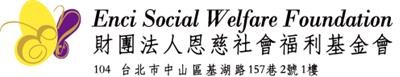 財團法人恩慈社會福利基金會「經費贊助」申請表	日期:	年	月	日填寫完畢後請傳真或 Mail 至財團法人恩慈社會福利基金會，我們會盡快受理。[鍵入文字]機構名稱機構代碼申請專案名稱希望本會贊助金額新台幣聯絡人電話E-mail傳真地址申請單位董監事 人員簡介設立宗旨服務項目本提案 之主要目的請列舉過去之具體成效或感人的 見證分享(50-100 字)備註